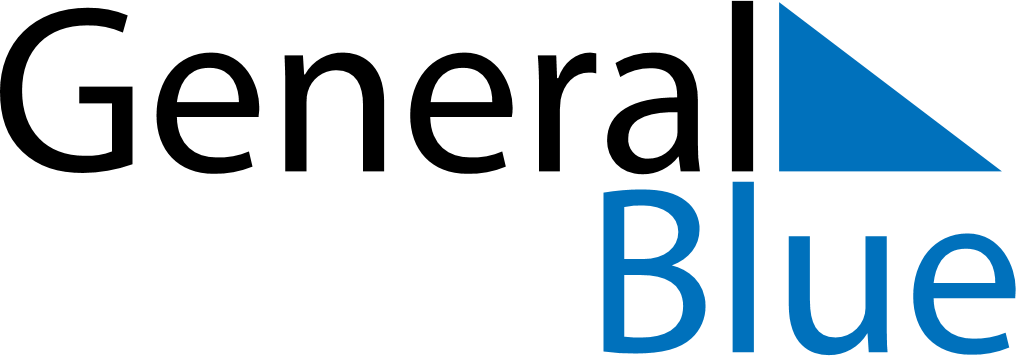 Daily Planner December 1, 2019 - December 7, 2019Daily Planner December 1, 2019 - December 7, 2019Daily Planner December 1, 2019 - December 7, 2019Daily Planner December 1, 2019 - December 7, 2019Daily Planner December 1, 2019 - December 7, 2019Daily Planner December 1, 2019 - December 7, 2019Daily Planner December 1, 2019 - December 7, 2019Daily Planner SundayDec 01MondayDec 02TuesdayDec 03WednesdayDec 04ThursdayDec 05 FridayDec 06 SaturdayDec 07MorningAfternoonEvening